По уровню отдыха и многообразию развлечений Сочи ничем не уступает многим европейским курортным городам. Известный с начала 20 века курорт на Черноморском побережье до сих пор остаётся одним из популярных мест отдыха в России для семей и просто желающих провести отпуск интересно и с пользой.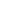 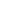 Заманчивый курорт — круглый годТерритория Сочи простирается вдоль Кавказского побережья Чёрного моря. От холодных ветров он защищён заснеженными горами, попасть на которые можно с солнечного пляжа.Благодаря тёплому Чёрному морю климат Сочи благоприятен для отдыха. Курортный сезон длится тут практически круглогодично. Сочинское лето начинается уже в мае, оно тут жаркое и сухое. Лучшими месяцами для отдыха считаются июль и август, во время которых устанавливается ясная погода со средней температурой воды около +23 С.Крайне удачное географическое положение и приятный в любую пору года климат (такой же во Франции и Бельгии) не могут не привлекать туристов. Кроме того, Сочи славится своими целебными источниками, санаториями и лечебницами для желающих поправить здоровье. Особую категорию туристов, посещающих этот курорт, составляют любители экстремального отдыха.Активный отдых для самых смелыхНаиболее развит в Сочи водный туризм, а также водный экстрим. Сама природа города располагает к занятию подводными видами развлечений. Даже если Вы никогда раньше не имели дело с погружением на дно с аквалангом или плаванием на доске, опытные инструкторы всегда готовы помочь с обучением.Ещё несколько лет назад катание по волнам на доске было доступно только посетителям дорогих зарубежных курортов. Сегодня же, почувствовать жажду новых ощущений и испытать дух свободы, «оседлав» волну, можно на отечественных сочинских курортах. Кроме традиционного сёрфинга в курортном городе набирает популярность виндсёрфинг (катание на воде под парусом, который управляется при помощи ветра) и кайтсёрфинг (когда вместо паруса прикреплён кайт — воздушный змей).Сёрфинг не требует особой физической подготовки и подходит для занятий в любом возрасте. Популярные места для занятий всевозможными видами сёрфинга — станция «Бриз», спот на мысе Видный. На спот Хоста-Рика съезжаются не только новички, но и мастера сёрфинга, предлагая полюбоваться зрелищем из трюков и поворотов.Также весьма популярным развлечением на морском побережье являются водные лыжи. Это похоже на классические лыжи, только передвигаетесь Вы по волнам, а ведёт Вас катер, соединённый с Вами тросом. Волны, солнце, драйв — незабываемые ощущения от катания даже для новичков в этом деле. Катание на водных лыжах не требует специальной подготовки, поехать может любой человек, начиная с трёхлетнего возраста, достаточно только инструктажа.Вейкбординг представляет собой комбинацию из нескольких видов экстремального спорта: сноуборда, водных лыж, сёрфинга и скейта. Ведёт Вас также катер, а Вы, тем временем, стоя на доске, исполняете разнообразные трюки. В центре Сочи находится вейк-станция с реверсивной лебёдкой, где проводят время те, для кого обычные водные лыжи или сёрфинг уже слишком просты. Несмотря на море адреналина, которое дарит такое занятие, обучиться ему довольно просто и, главное, оно полностью безопасно.Для тех, кто давно мечтает изучить морские глубины и прикоснуться к тайнам захватывающего подводного мира, подойдёт дайвинг — подводное плавание с аквалангом. Подводное приключение в Чёрном море — возможность увидеть вживую то, что раньше видели только по телевизору: познакомиться с удивительной природой морских глубин и даже изучить затонувшие корабли.Любимое место погружения для новичков — это мыс Видный с небольшой глубиной и чистой, прозрачной водой. Драйверов с опытом наверняка заинтересуют скала Лучезарная и затонувшее ещё во времена Второй мировой судно «Роклифф».Приключения по дорогам и горамНемало приключений в Сочи можно найти и на суше: поездки на внедорожниках по живописным местам окрестностей, поездки на горных велосипедах.Джиппинг — поездка по бездорожью на автомобилях — настоящая находка для любителей драйва и приключений. Этот вид туризма весьма распространён на Черноморском побережье и особенно привлекателен тем, что рассчитан на компанию из нескольких человек.Поездки на большой скорости и в весёлой компании по горным дорогам, куда не ходят обычные туристы, позволяют увидеть самые красивые, обычно спрятанные от глаз места, а также повысить адреналин в крови. Каждому любителю экстремального спорта в Сочи нужно отправиться в путешествие по горным дорогам и бездорожью на горном велосипеде.Маршруты байкинга можно уточнить в любом из агентств, предлагающих услуги велопутешествий. Там же можно взять на прокат велосипед. Веломаршруты градируются от относительно простых для начинающих до невероятно сложных, проходящих у подножия наиболее высокой точки Сочинского курорта — горы Ахун.А поклонники рафтинга — сплава по быстрой горной реке на бескаркасных лодках (рафтах) — могут отправиться в увлекательное путешествие по реке Мзымте, одной из наиболее длинных рек побережья Чёрного моря. Несмотря на кажущуюся опасность и сложность управления, рафтинг безопасен при соблюдении правил техники безопасности.Любителям по-настоящему острых ощущений советуем посетить Скайпарк AJ Hackett, который находится в Сочинском национальном парке. Это первый отечественный парк приключений на высоте. Кроме пешеходного моста, скалодрома высотой в 18 м и верёвочного парка приключений, Скайпарк славится своими высотными аттракционами. Тут можно опробовать самые высокие в мире качели или прыжки на верёвке с высоты в 69 метров в любом положении — вниз головой или спиной, в тандеме или даже с велосипедом!После активного отдыха нужно хорошо отдохнуть. В Сочи Вы найдёте как шикарные отели для любителей комфортного отдыха, так и небольшие гостиницы эконом-класса. Популярные гостиницы здесь: «Кристалл», «Оазис», пансионаты «Изумруд», «Аквамарин».https://www.tourister.ru/publications/969